Гостевая лекция в рамках преподавания курса                                              «Основы предпринимательства и бизнеса».В ОСШ№1 прошла онлайн гостевая лекция с предпринимателем Рябининым Александром Геннадьевичем с учащимися 10 – 11 классов, в рамках преподавания курса «Основы предпринимательства и бизнеса». Александр Геннадьевич, рассказал о становлении своего бизнеса , крупного завода по утилизации автомобилей. Завод находится в городе Караганда и является единственным по Казахстану, построенный в декабре 2017 года. Завод занимается утилизацией не только легковых, но и грузовых автомобилей, а так же спец.техники. Подробно рассказал способы  утилизации автотехники, в которую входит  процесс  прессовки, сортировки  и переплавки.В ходе гостевой лекции  учащиеся проявили неподдельный интерес к выступлению предпринимателя, задавали много вопросов по теме бизнеса. Отвечая на вопросы школьников, отметил, что главными качествами успешного предпринимателя он считает трудолюбие, желание постоянно учиться и совершенствоваться. Ведь предпринимателю одновременно нужно быть и бухгалтером, и экономистом, и юристом.В ходе встречи школьники рассказали и о своих бизнес-идеях, которые они намерены реализовать в перспективе. 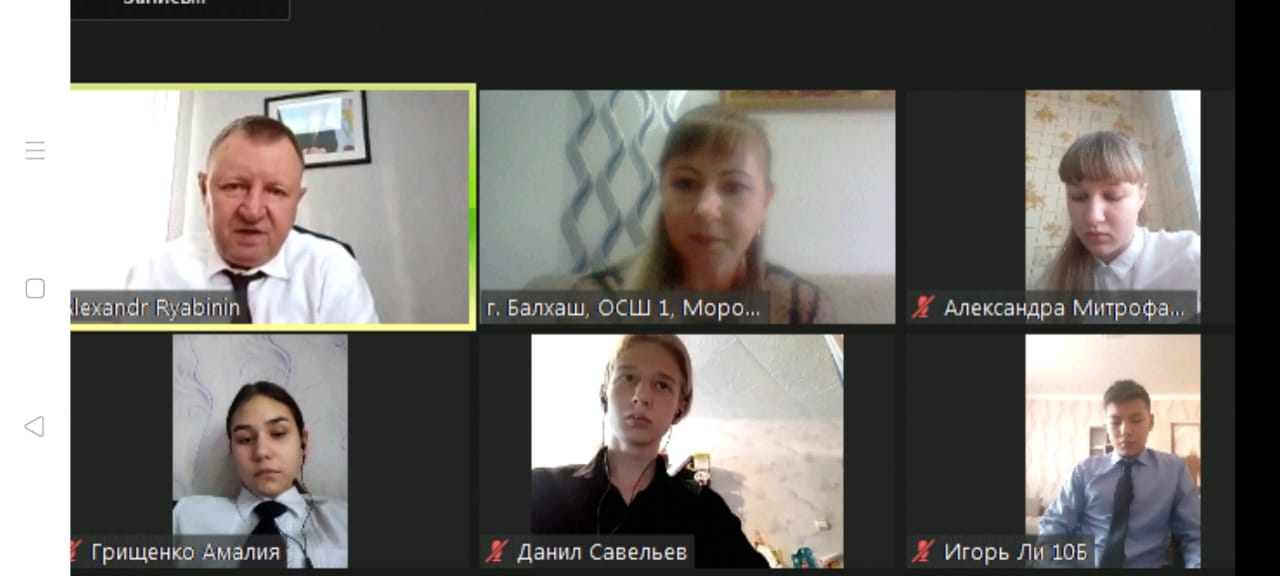 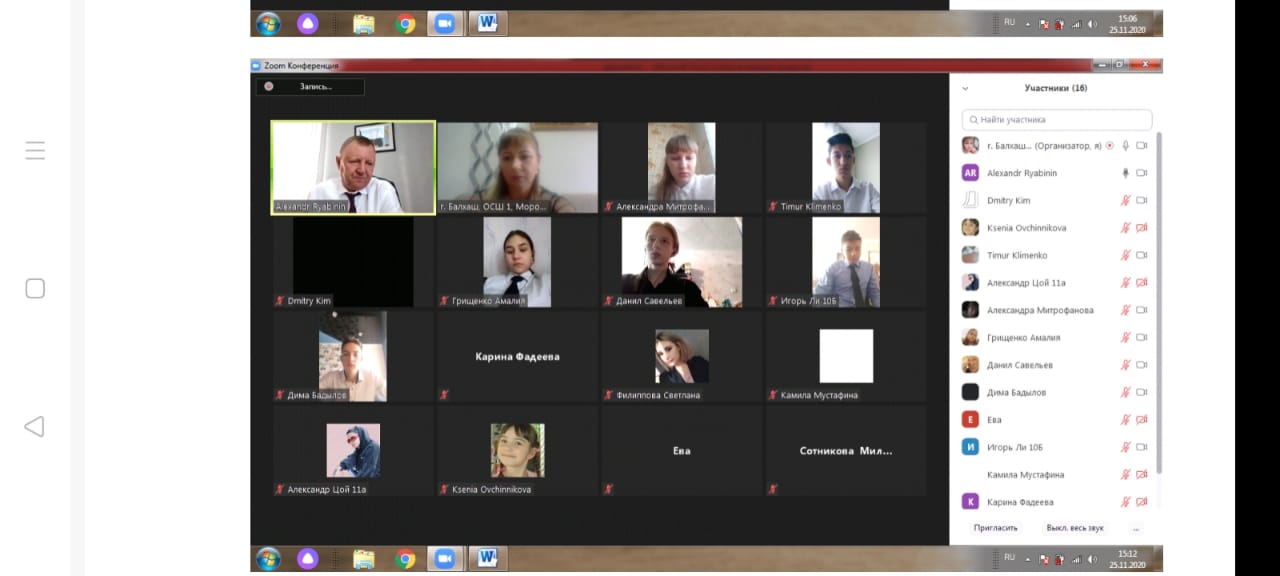 